Unit 7 Lesson 2: Puntos en la cuadrícula de coordenadasWU Observa y pregúntate: Un punto (Warm up)Student Task Statement¿Qué observas? ¿Qué te preguntas?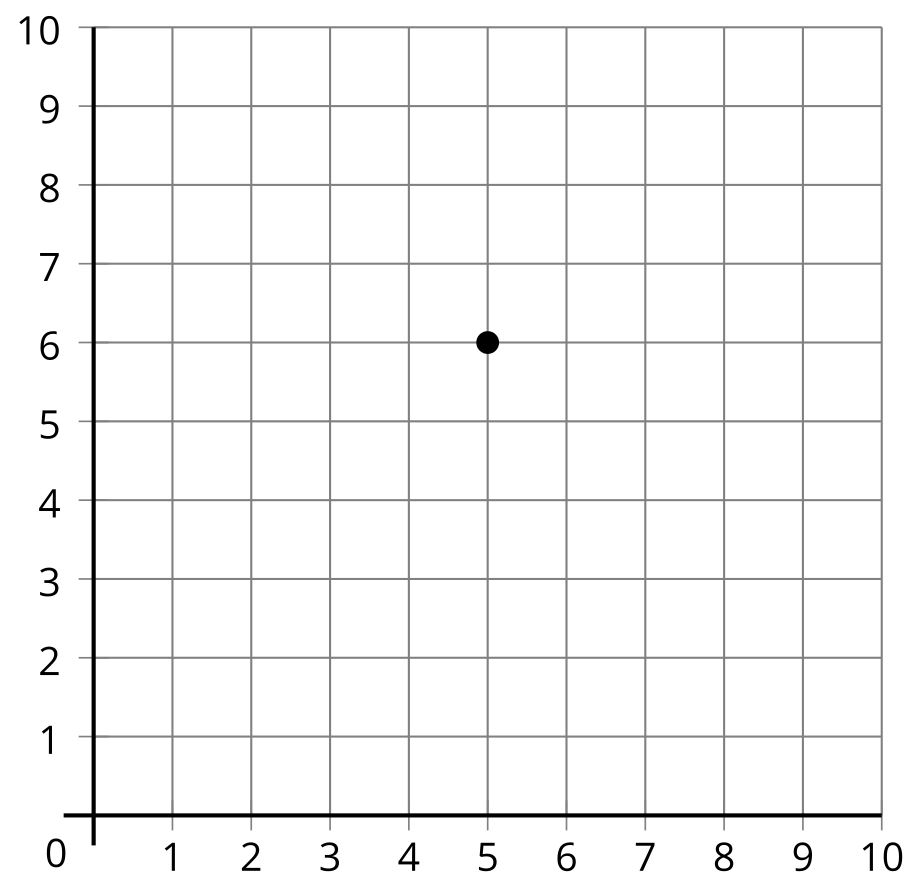 1 ¿Cuál es el punto?Student Task StatementJueguen 2 rondas de “Cuál es el punto” para que cada compañero tenga la oportunidad de dibujar.Siéntense espalda con espalda.Compañero A: escoge una tarjeta. Luego, describe la ubicación del punto a tu compañero.Compañero B: dibuja el punto en la cuadrícula de coordenadas.Comparen la tarjeta con el diagrama del compañero B.Discutan: ¿En qué se parecen? ¿En qué son diferentes?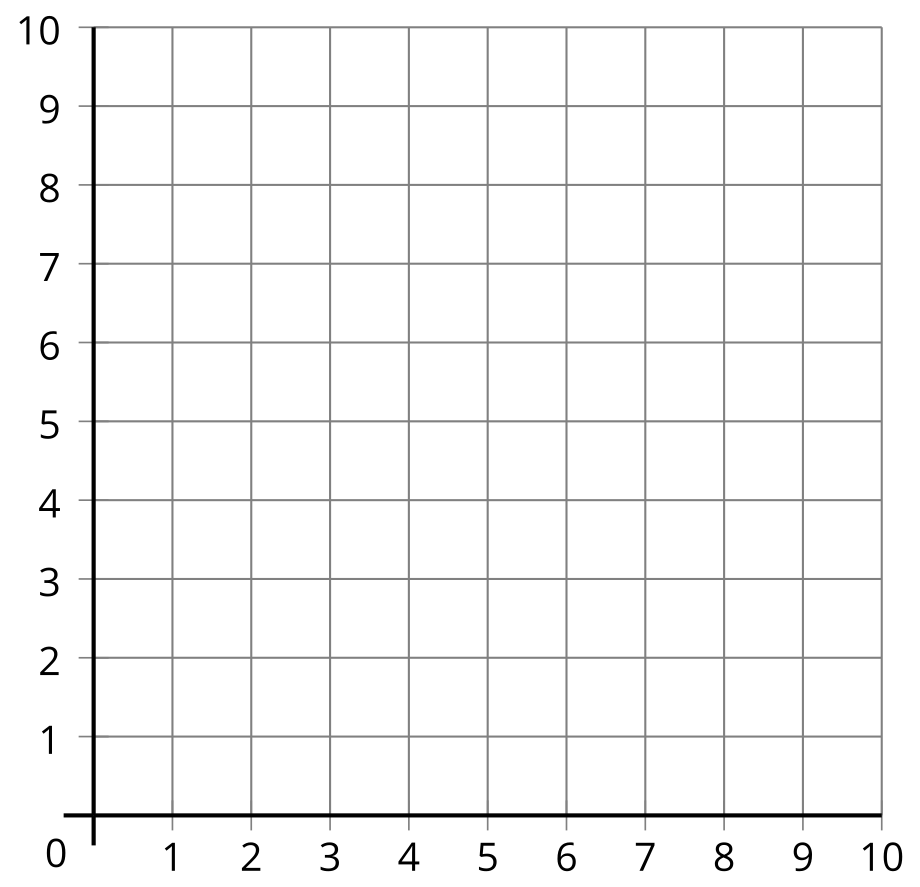 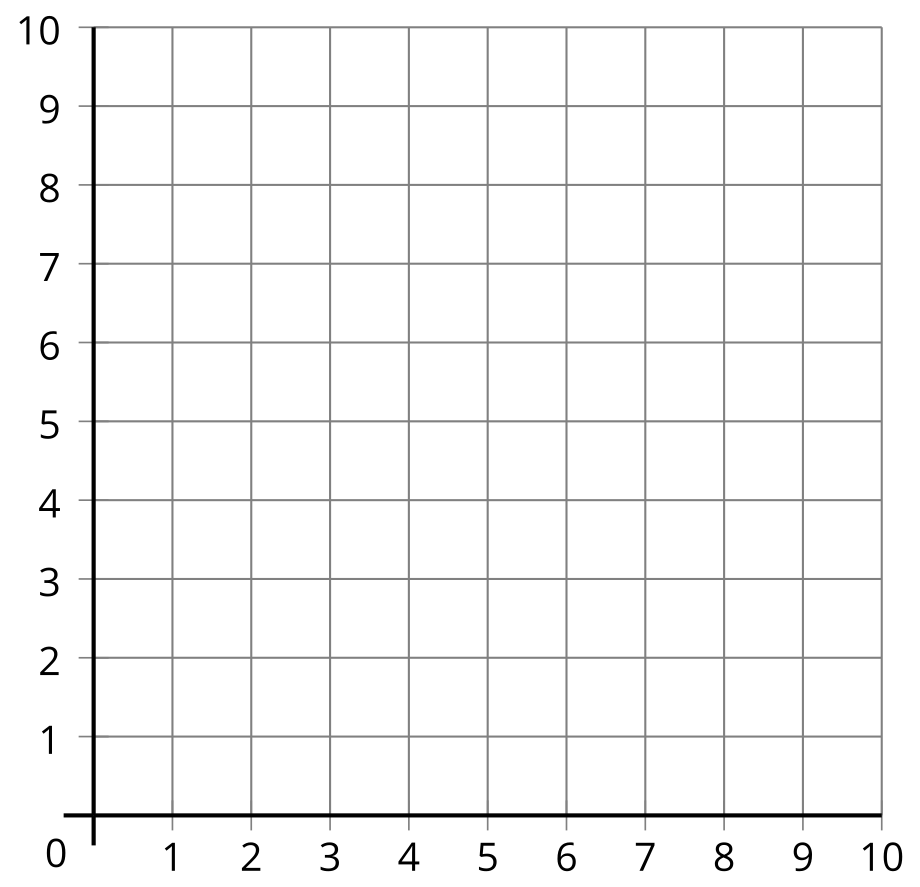 Expliquen la ubicación del punto en la cuadrícula usando palabras.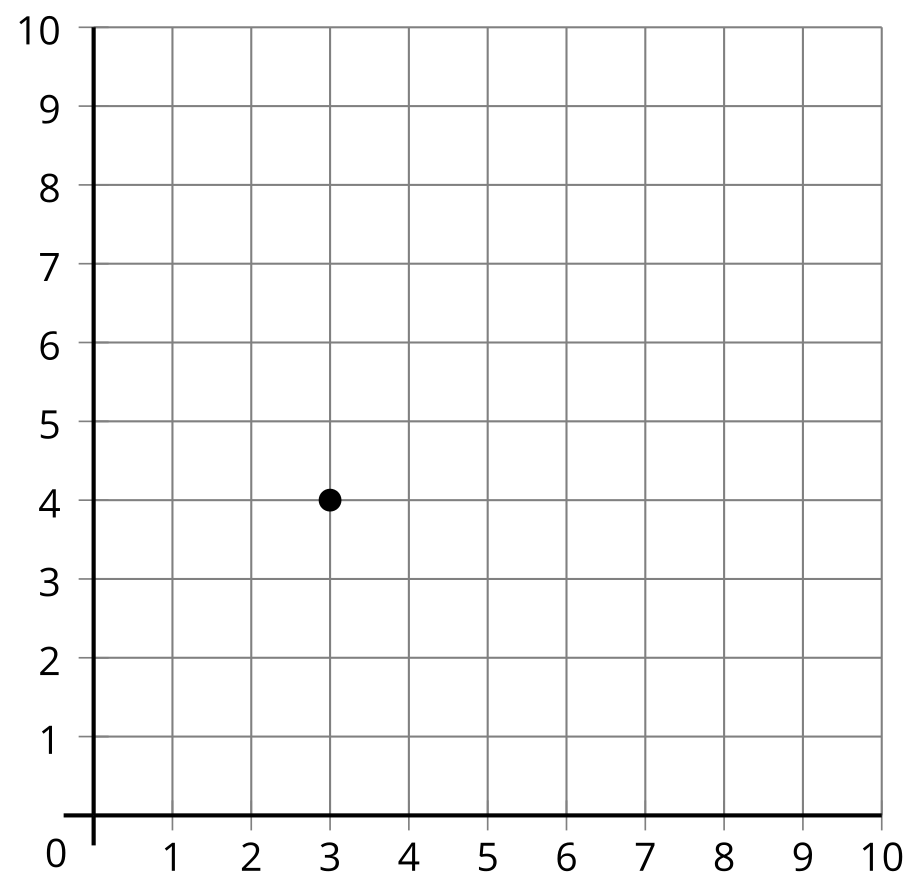 2 Ubica y marca puntosStudent Task Statement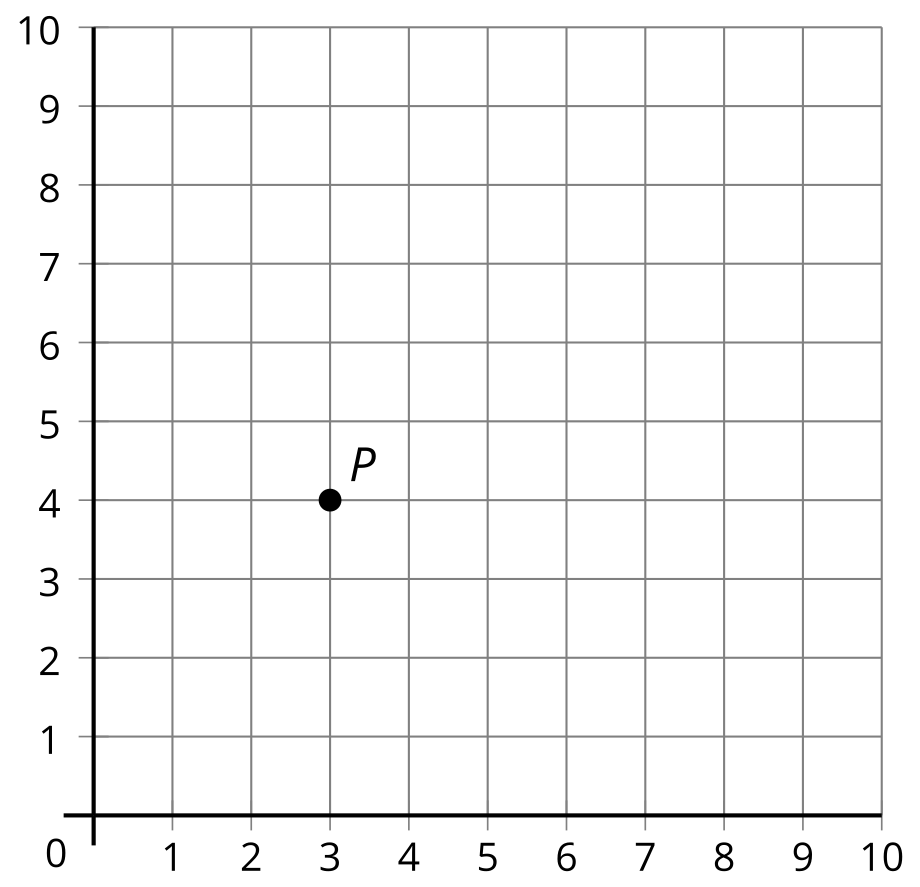 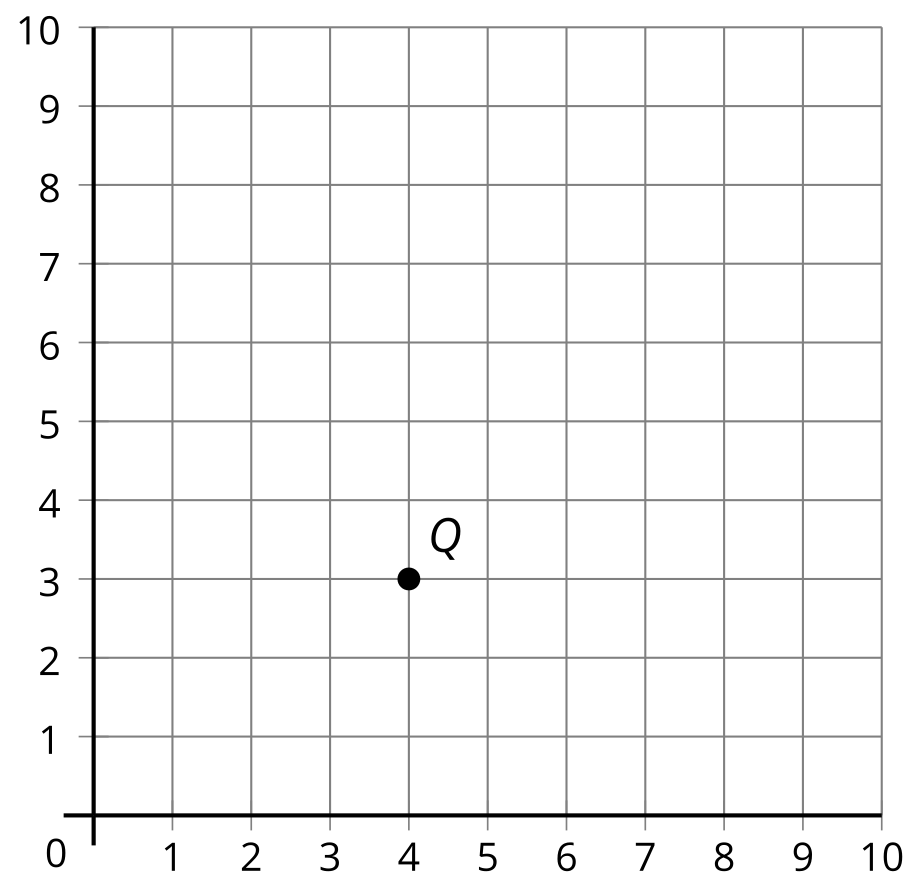 Escribe las coordenadas de cada punto.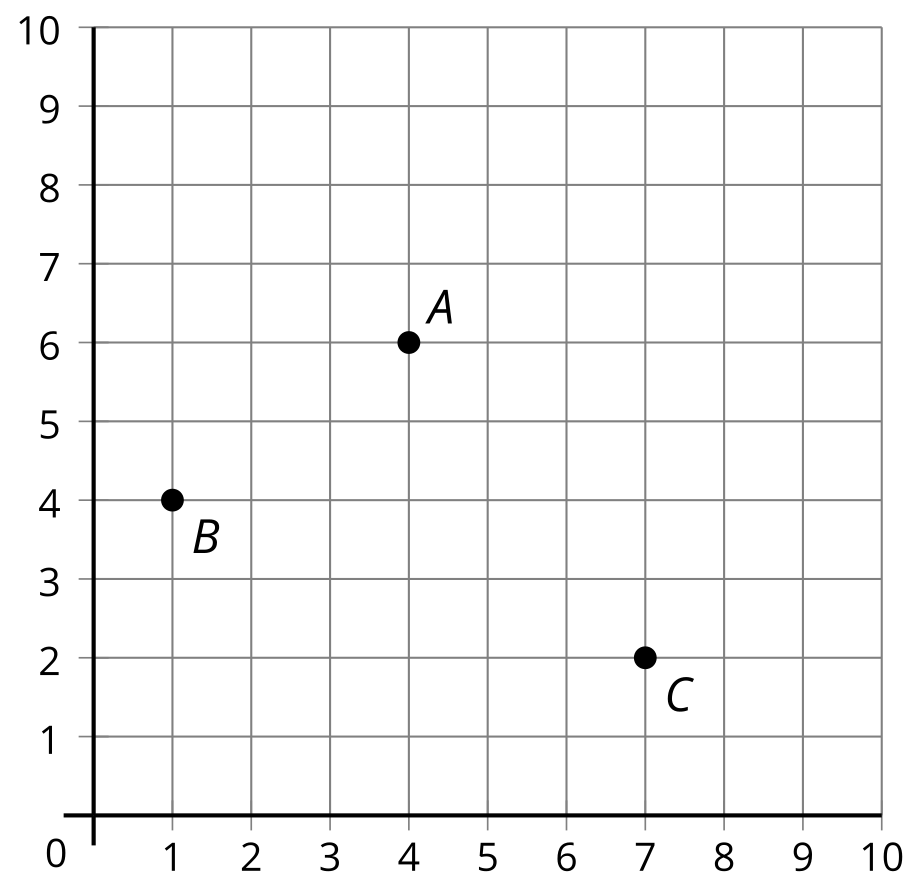 Ubica los puntos ,  y  en la misma cuadrícula.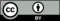 © CC BY 2021 Illustrative Mathematics®coordenadas( ___ , ___)( ___ , ___)( ___ , ___)coordenadas